Муниципальное бюджетное дошкольное образовательное учреждение«Детский сад «Звёздочка»Сценарий праздника к 8 марта для детей 2 младшей группы на тему: «Ай да, матрёшки!»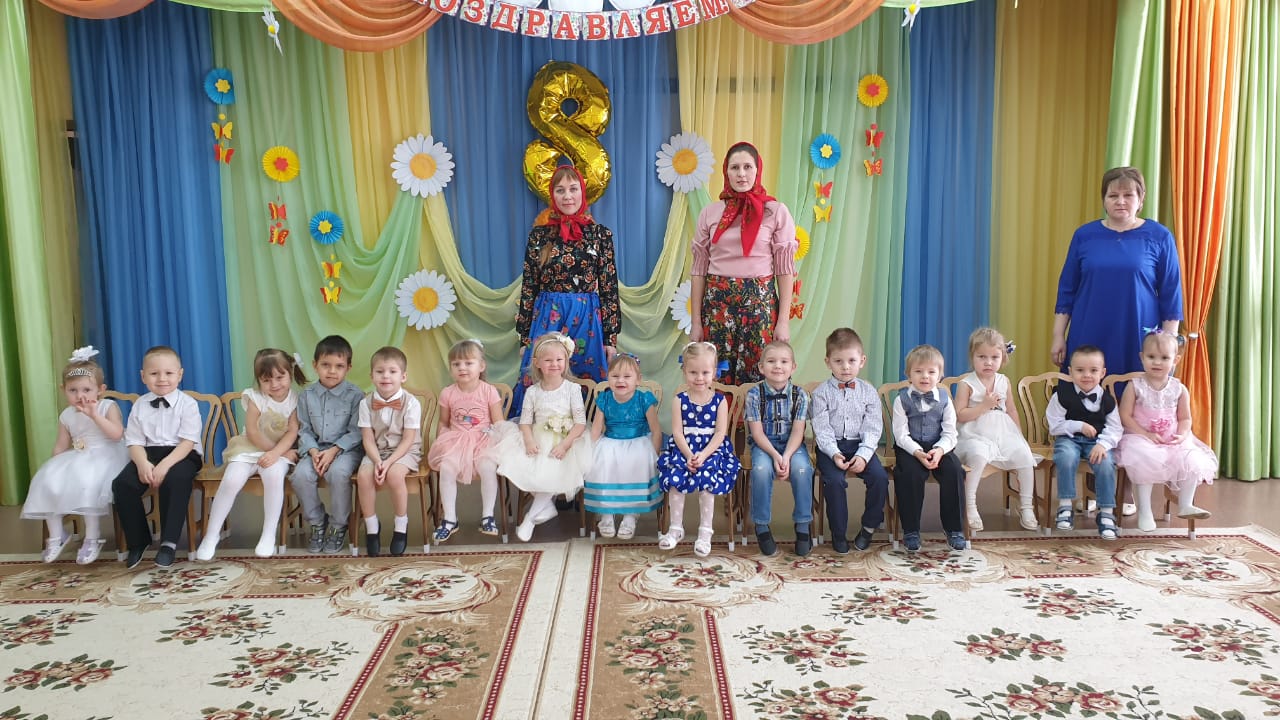 Подготовила воспитатель: Еремкина О.И.Торбеево 2021 г.Тема: «Ай да, матрёшки!»Возрастная категория: 3-4 годаПрограммные задачи:Способствовать созданию радостного настроения у детей, праздничной атмосферы.Продолжить формирование двигательных и вокальных умений и навыков у детей, полученных на музыкальных занятиях, а также эмоциональность при исполнении знакомых песен, танцев, инсценировок и игр.Воспитывать чувство любви и уважения к близким людям: мамам и бабушкам.Материалы и оборудование:Зал празднично украшен. На центральной стене большая цифра «8», изображения букетов, цветов. Ход праздника:В зал входят матрешки Любаша и Дуняша (ведущие) за ними цепочкой дети танцуют танец «Ай да мы, матрёшки» (с ложками).Танец: «Ай да мы, матрёшки»!Дуняша начинает зевать.Любаша: Дуняша, перестань зевать, ведь сегодня такой прекрасный день!Дуняша: А какой ещё день, самый обычный.Любаша: Солнце льет свой свет прекрасный,             Птицам песни петь не лень,              Тает снег и небо ясно,              Вот и праздник – Мамин день.Дуняша: Ребята, это правда?Дети: Да!Дуняша: Это очень хорошо, я как раз знаю одну песенку для мам, споём все вместе!Дети стоят и поют песню «Мы запели песенку»После песенки садятся на стульчики.Любаша: А еще наши ребята подготовили стихи для мам и бабушек. Стихи:       1. Мама лучше всех на свете,
Красивей всех на планете,
Мама тортики печет,
Мама всем любовь дает!

Мама дарит нам заботу,
Это мамина работа,
Свою маму я люблю,
Поздравлять ее спешу! 
     2.Мы с собой на праздник  Лучики несём.   Мамочку поздравим  С женским днём!3.Посмотрите, как мы нарядились.Как красиво украшен наш зал!В гости солнышко мы пригласили,Чтобы мамин денек засиял!4.Маму в щечку поцелую,
Обниму мою родную.
И бабулю — не забуду!
И всегда послушным буду!5. Из цветной бумаги вырежу кусочек.Из него я сделаю маленький цветочек.Мамочке подарок приготовлю я.Самая красивая мама у меня!(Вова К)
6.Праздничное утро в дом стучится к нам,
День 8-го марта – праздник наших мам!( Саша К.)


7.Вот какие наши мамы! Мы всегда гордимся вами.
Умными и милыми, добрыми, красивыми!(Настя Щербакова)Любаша: Наши мальчики прочитают стих « Если был бы я девчонкой»8.Если был бы я девчонкой, я бы время не терял.Я б на улице не прыгал, я б рубашки постирал.9.Перемыл бы чашки, ложки. Сам почистил бы картошки.Все свои игрушки сам я б расставил по местам.10.Отчего я не девчонка, я бы маме так помог.Мама сразу бы сказала: «Молодчина ты, сынок!11.Сто путей, дорог вокруг , обойди по свету:Мама - самый лучший друг, лучше мамы - нету!Дуняша: А теперь девочки прочитают стихотворение «Кто открыл мне этот мир?» ( Выходят Ксюша С., Ксюша Ф.,  Ксюша Б., Вика С.)12.Кто открыл мне этот мир,
Не жалея своих сил?
И всегда оберегала?
Лучшая на свете Мама.

13.Кто на свете всех милее?
И теплом своим согреет,
Любит больше, чем себя?
Это Мамочка моя.

14.Книжки вечером читает
И всегда всё понимает,
Даже если я упряма,
Знаю, любит меня Мама.


15.Я шагаю по дорожке,
Но устали мои ножки.
Перепрыгнуть через яму
Кто поможет? Знаю — Мама.Любаша:  Молодцы ребята! А ты знаешь, Дуняша, наши дети не только умеют  стихи читать и танцевать. Они уже мамины помощники, не веришь? Посмотри?Исполняется песня -сценка "Мамочка мы тебе поможем". (Музыкальный руководитель )Дуняша: Какие хорошие помощники!Давайте мам и бабушекПоздравим с женским днем,Для них сейчас веселую пляску заведем!Танец: «Кнопочки»!После танца дети садятся на стульчикиДуняша: Любаша,  что то скучно стало.Любаша: А мы сейчас ребят превратим в бабочек и сыграем в игру «Бабочки и цветы» (нескольким детям раздает маски)Игра: «Бабочки и цветы» (  На полу лежат шаблоны цветов, дети машут руками и бегают вокруг, как только музыка замолкает, они встают на цветы, кто не успел тот выбивает. Любаша: Посмотрите, корзиночка. А в ней цветы, а что мы с ними будем делать?Дуняша: Как что? А у нас, а у насРазвесёлый будет пляс.Мы для мам любимых нашихТанец покажем! (Раздают девочкам цветы)Танец с цветами: «Свою маму я люблю»Любаша: С утра вас мамы собирают в сад. И кто же этому не рад! Пусть девочки-помощницы оденут мальчиков. Сыграем в игру «Соберем сыночка в детский сад».   Игра «Собираем сыночка в детский сад!» (девочки одевают мальчиков) Дуняша:  Мальчишки классные у нас — и сильные, и смелые, они помогут в трудный час, они — защитники для нас! Мальчики покажите,  как вы умеете защищать своих мам, станцуем танец «Ты не бойся, мама»!Танец: «Ты не бойся, мама!После танца Дуняша и Любаша говорят загадки о маме и раздают сердечки девочкам.Включается тихо песня: «Как хорошо, что у меня есть мама».Дуняша: Колыбель кто вам качает, Кто вам песни напевает? Дети: Мама!Дуняша: Кто косички вам заплёл? Целый дом один подмёл?
     Дети: Мама!Дуняша: И заботится о вас, не смыкая ночью глаз?
      Дети: Мама!
Любаша: Угодит,  шалун,  коль в яму, Будет звать на помощь…Дети: Маму!Любаша: Приголубит,  кто тебя, поцелует кто, любя?

     Дети: Мама!Любаша: Даже если я упряма, Знаю, любит меня …
      Дети: Мама!Дуняша: Когда вы, детки, с синяками, Больней всего не вам, а…
     Дети: Маме!Дуняша: Про неё мы скажем прямо: «Золотая  наша …»

     Дети: Мама!Дуняша: Чей взгляд солнцем согревает?
    Дети: Мамы!

Мальчики стоят,  на месте к ним подходят девочки с сердечками и показывают их.Любаша: Праздник наш  сегодня завершаемДля бабушек, мам мы сегодня старались,Мы пели, плясали, шутили, смеялись…И в зале весна наступила у насДуняша:Пусть мира весна принесёт всей планете,Пусть будут всегда ваши счастливы дети.И каждый ребёнок пусть будет здоров.А вам, дорогие, всем – море цветов!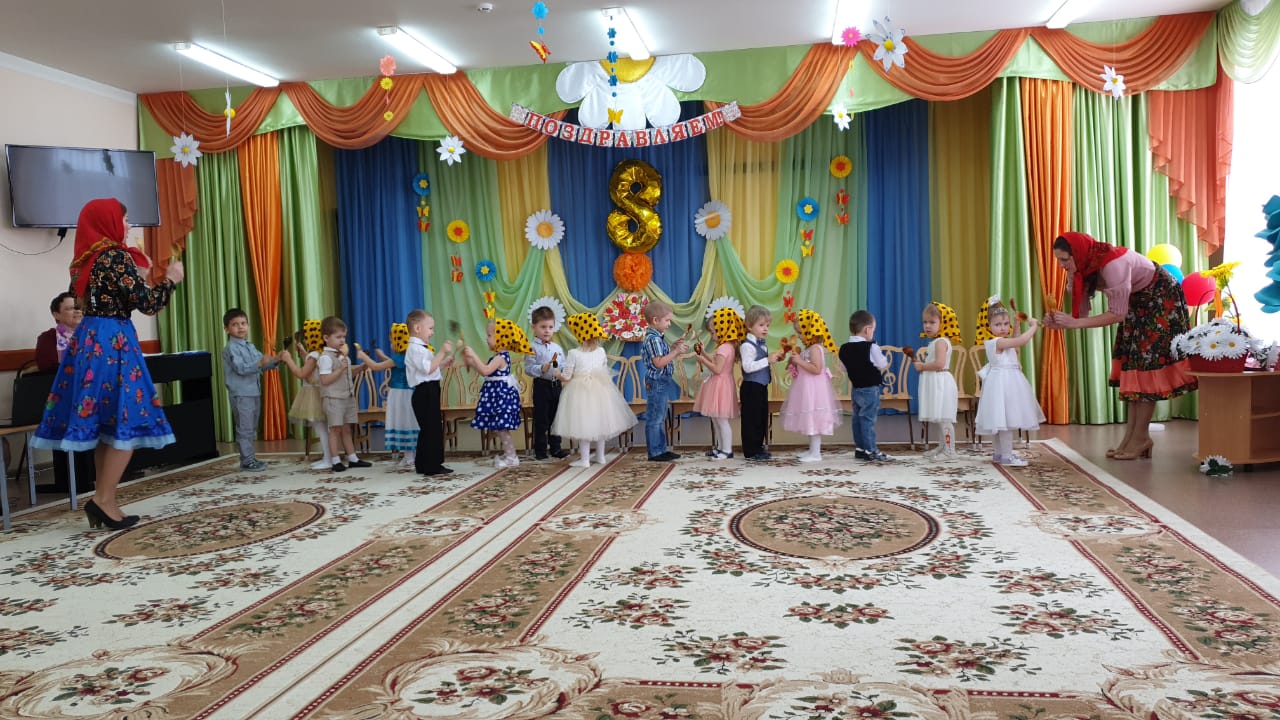 